Сведения о наличии оборудованных учебных кабинетовДля оказания качественных образовательных услуг в соответствии с современными требованиями школа имеет необходимую техническую оснащенность. Учебные кабинеты школы, оснащены наглядными пособиями, учебным оборудованием, мебелью и техническими средствами обучения, в котором проводится методическая, учебная и внеклассная работа с обучающимися.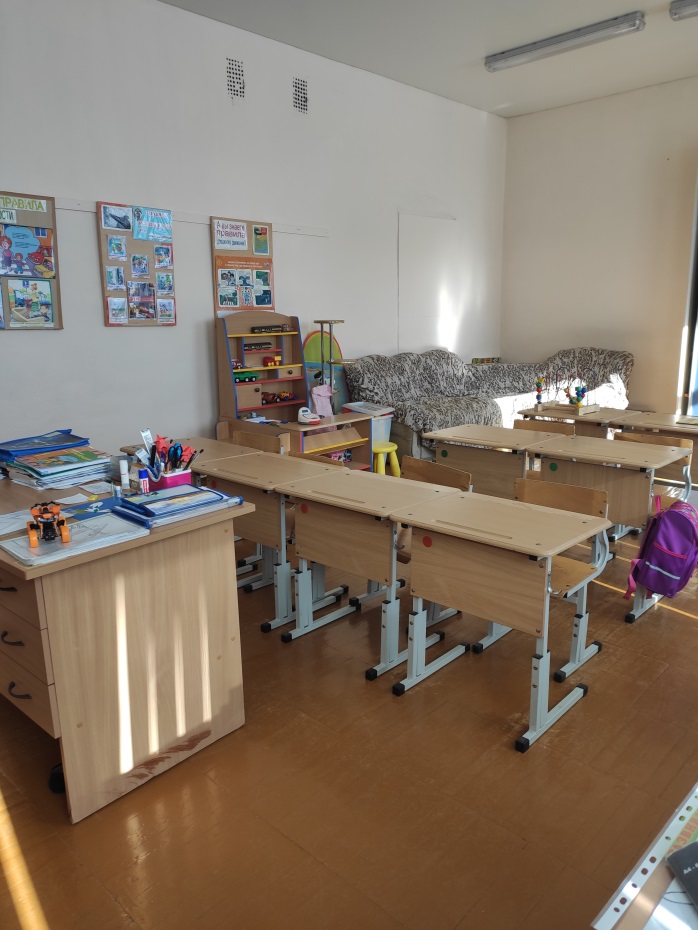 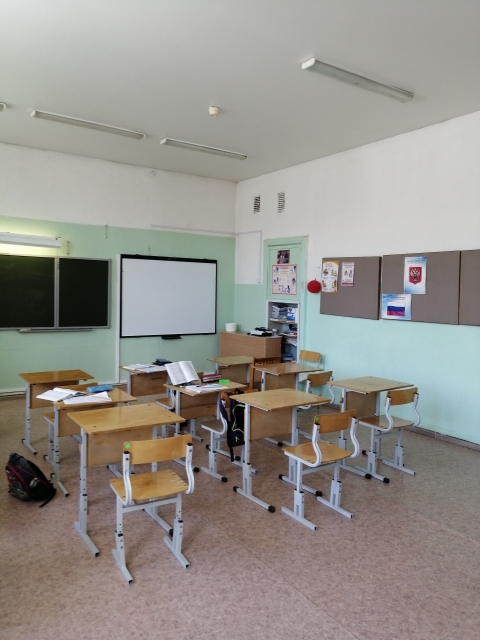 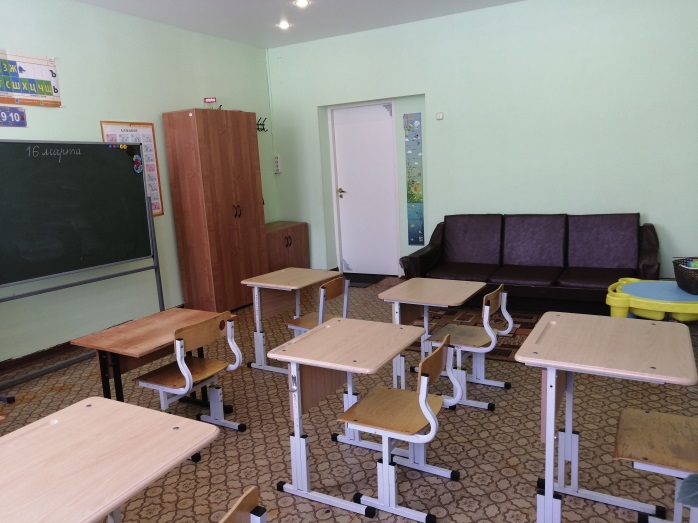 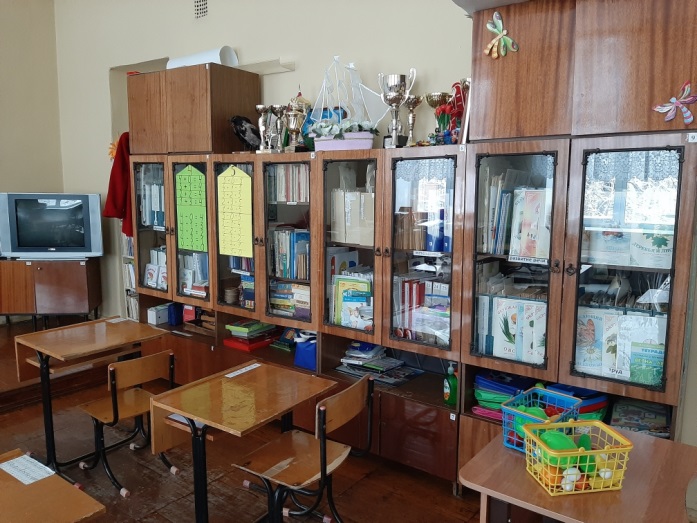 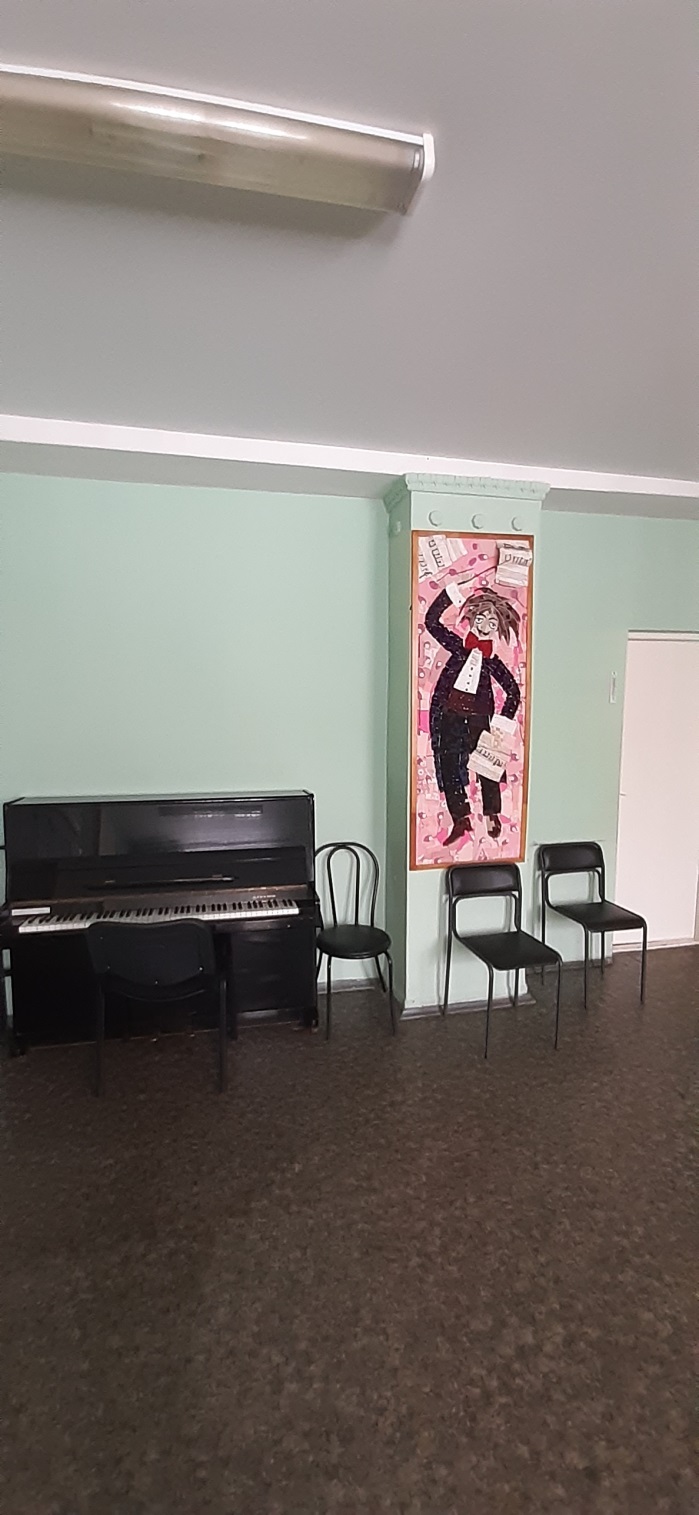 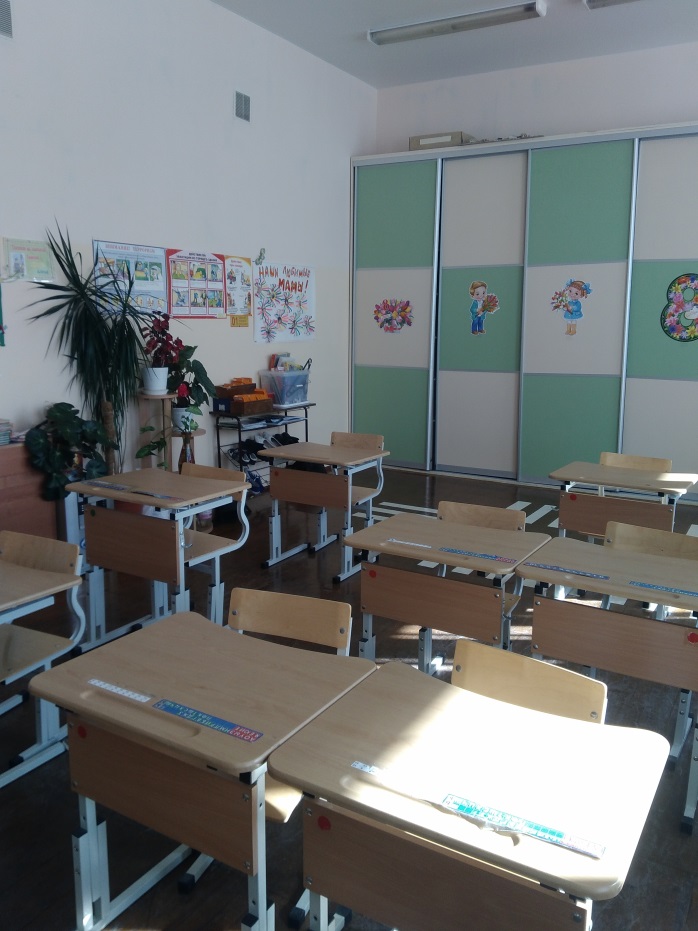 Кабинет психологаКабинет психолога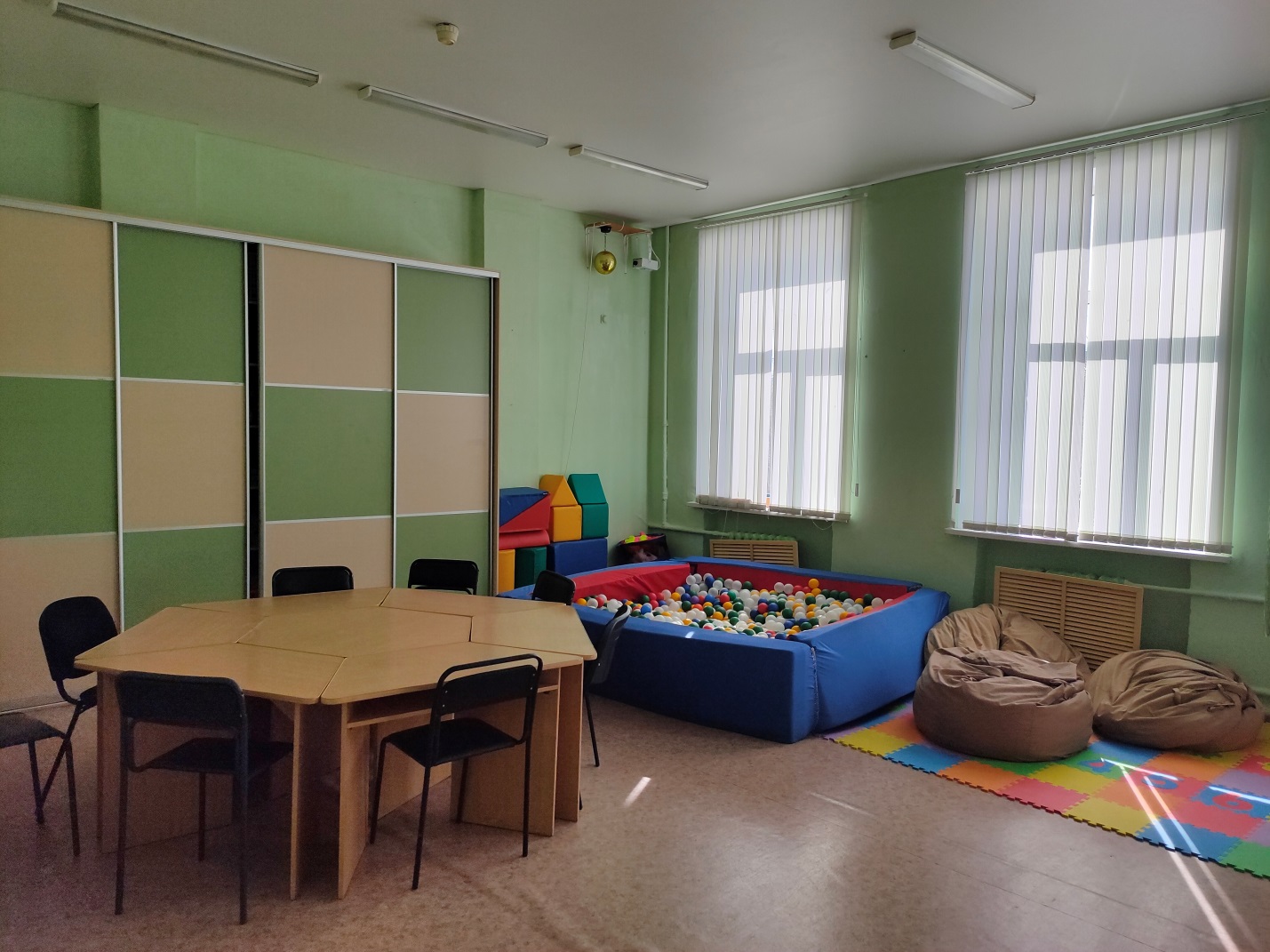 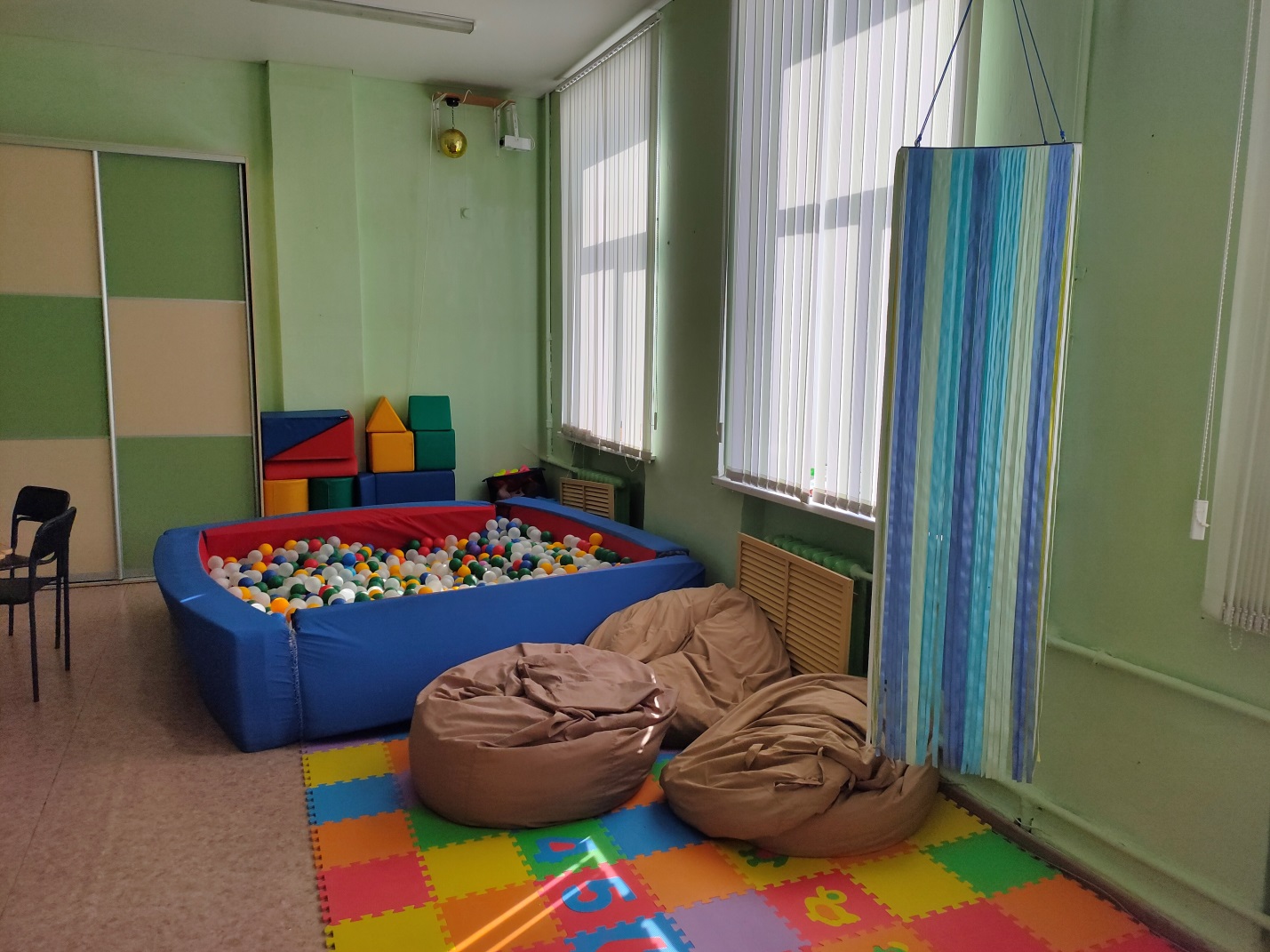 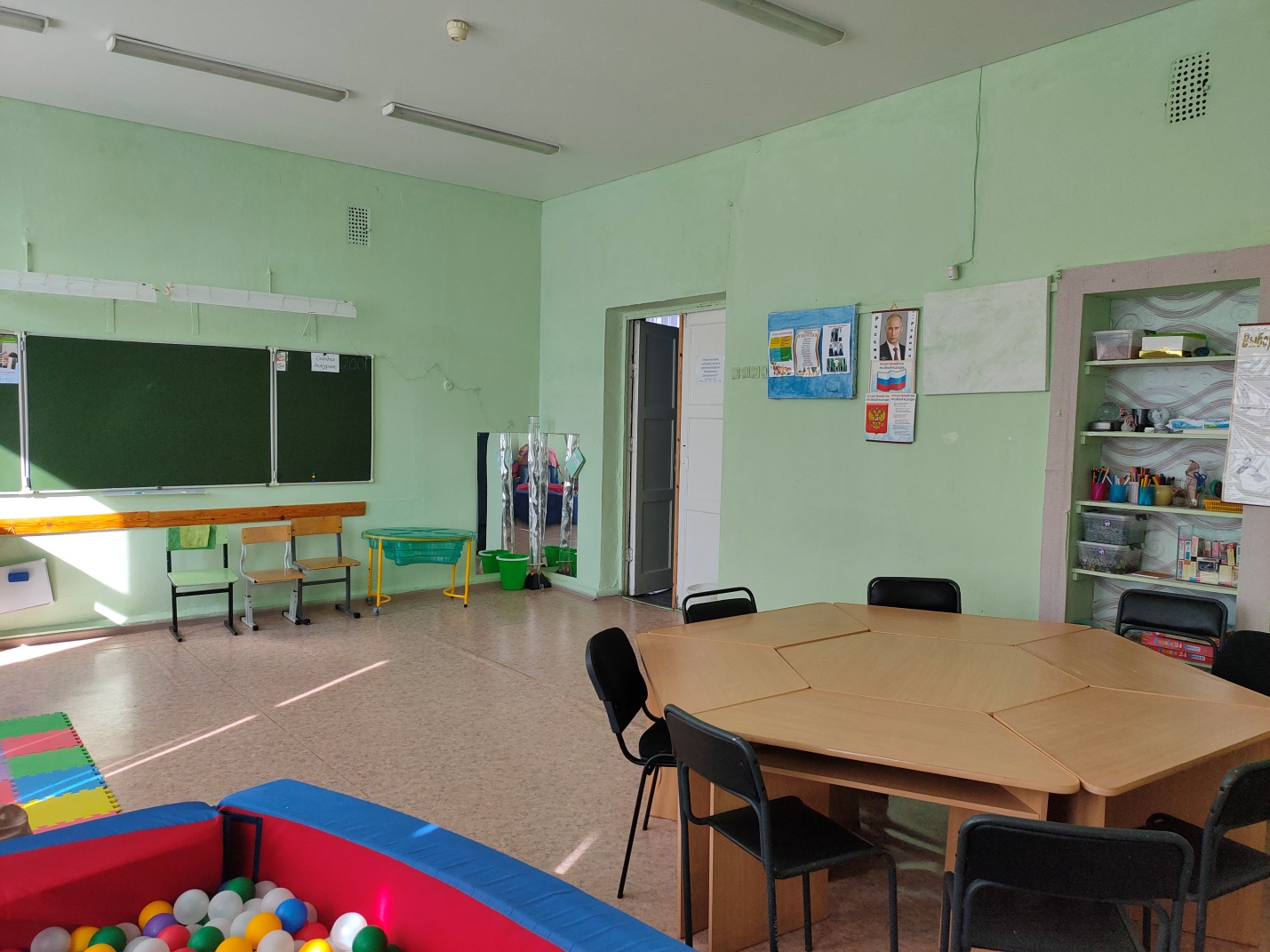 Ресурсный классДля подготовки обучающихся с умственной отсталостью (интеллектуальными нарушениями) и расстройствами аутистического спектра к полноценному включению к обучению  в классах,  и обучению совместно с другими обучающимися на базе школы создан ресурсный класс.Ресурсный классДля подготовки обучающихся с умственной отсталостью (интеллектуальными нарушениями) и расстройствами аутистического спектра к полноценному включению к обучению  в классах,  и обучению совместно с другими обучающимися на базе школы создан ресурсный класс.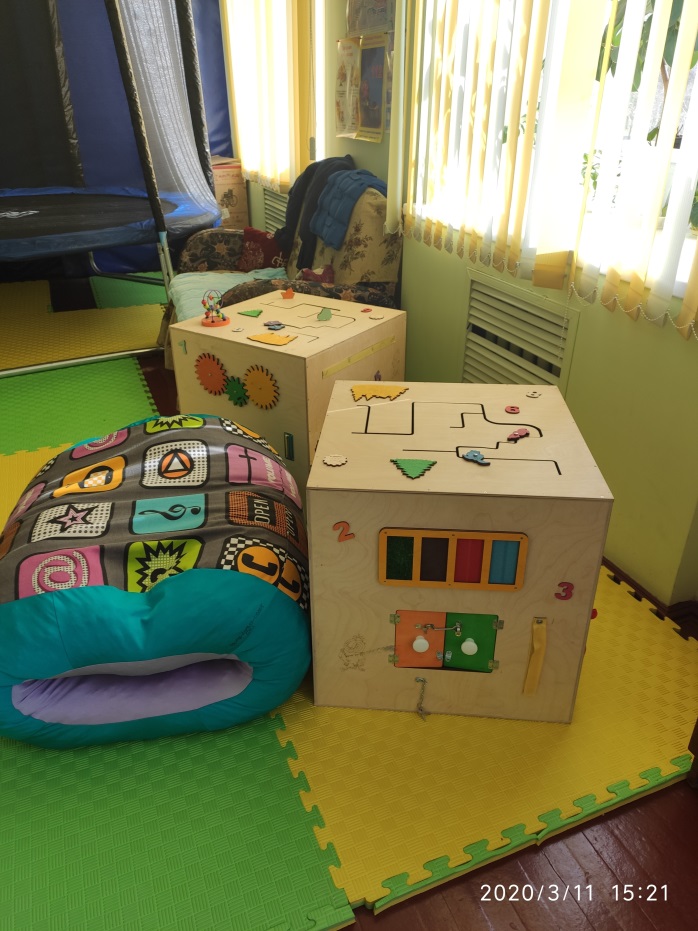 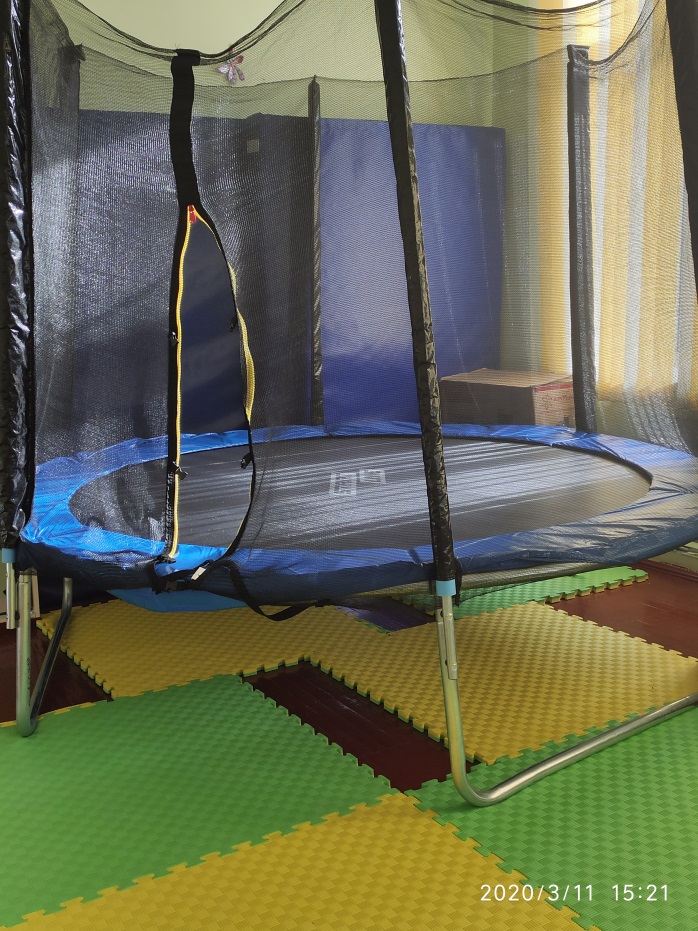 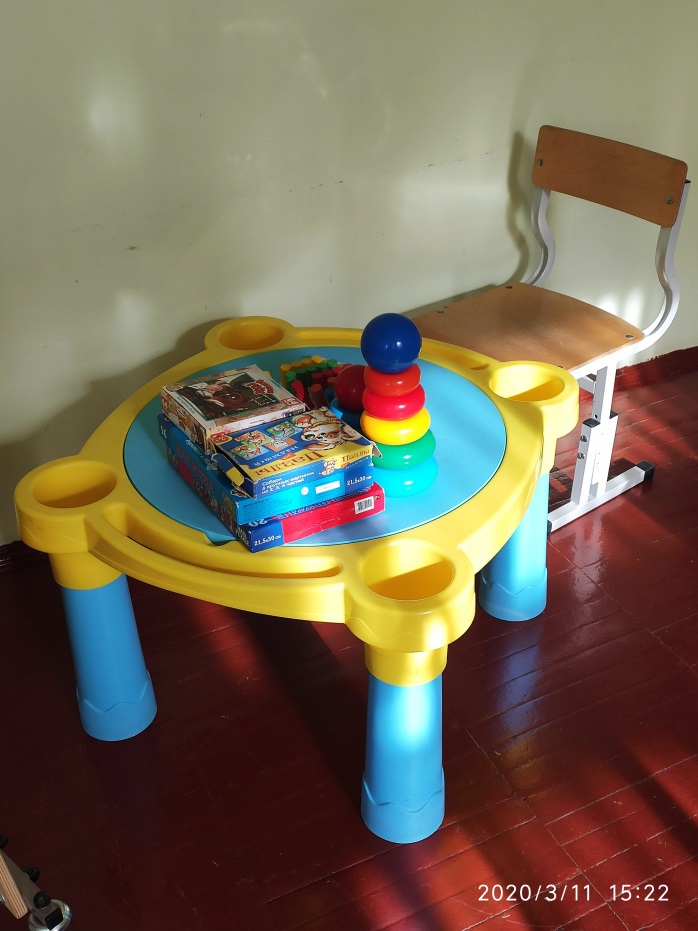 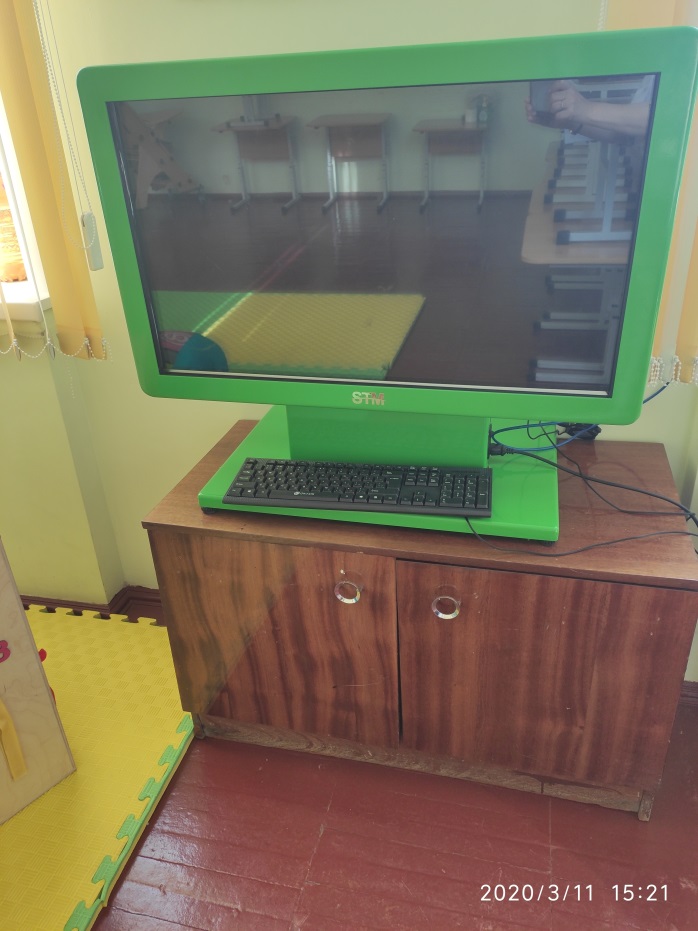 кабинет СБООбучение ребёнка ведению домашнего хозяйства является важным направлением подготовки к самостоятельной жизни. Благодаря занятиям по социально бытовому ориентированию реализуется возможность посильного участия ребёнка в работе по дому, воспитывается потребность устраивать свой быт в соответствие с общепринятыми нормами и правила. Поэтому на базе нашего образовательного учреждения есть замечательный учебный кабинет СБО.кабинет СБООбучение ребёнка ведению домашнего хозяйства является важным направлением подготовки к самостоятельной жизни. Благодаря занятиям по социально бытовому ориентированию реализуется возможность посильного участия ребёнка в работе по дому, воспитывается потребность устраивать свой быт в соответствие с общепринятыми нормами и правила. Поэтому на базе нашего образовательного учреждения есть замечательный учебный кабинет СБО.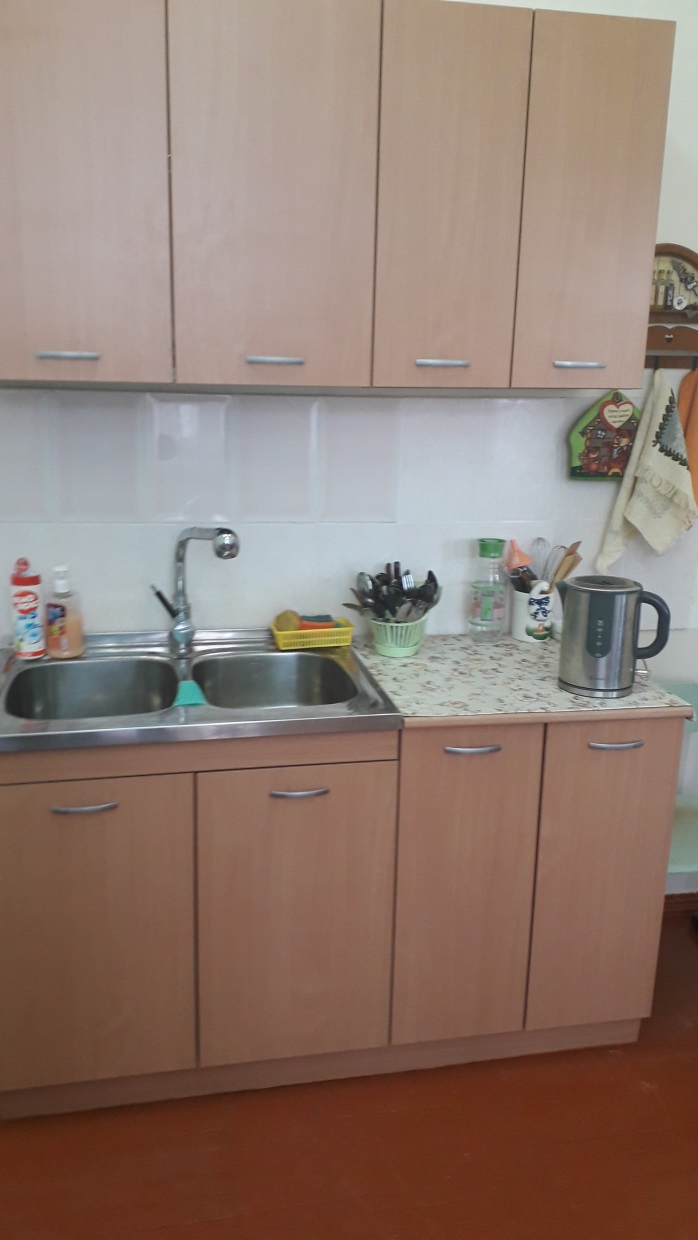 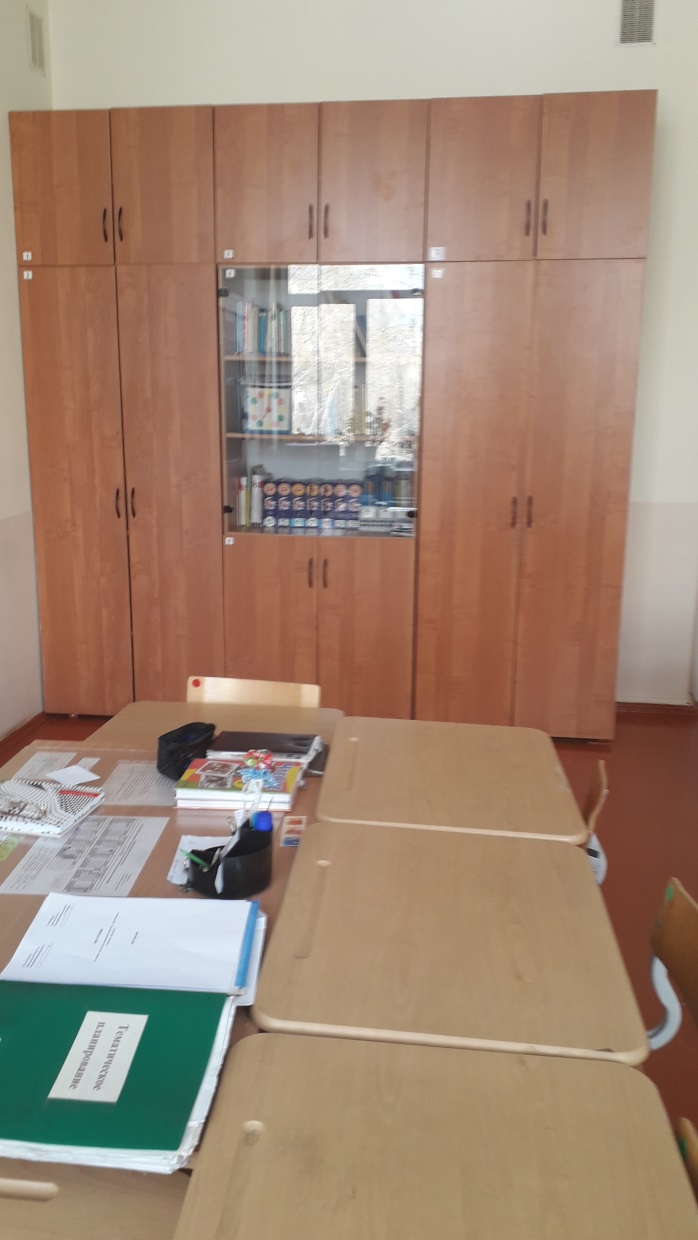 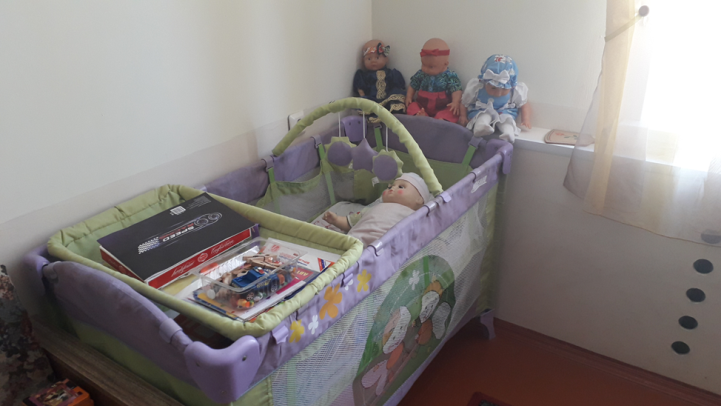 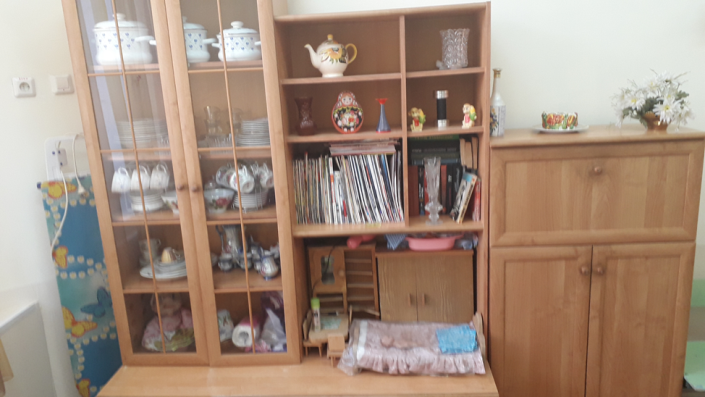 ТЕХНОЛОГИИОвладение трудовыми умениями, необходимыми в разных жизненных сферах: овладение умением адекватно применять доступные технологические цепочки и освоенные трудовые навыки для социального и трудового взаимодействия осуществляется в школьных мастерских.ТЕХНОЛОГИИОвладение трудовыми умениями, необходимыми в разных жизненных сферах: овладение умением адекватно применять доступные технологические цепочки и освоенные трудовые навыки для социального и трудового взаимодействия осуществляется в школьных мастерских.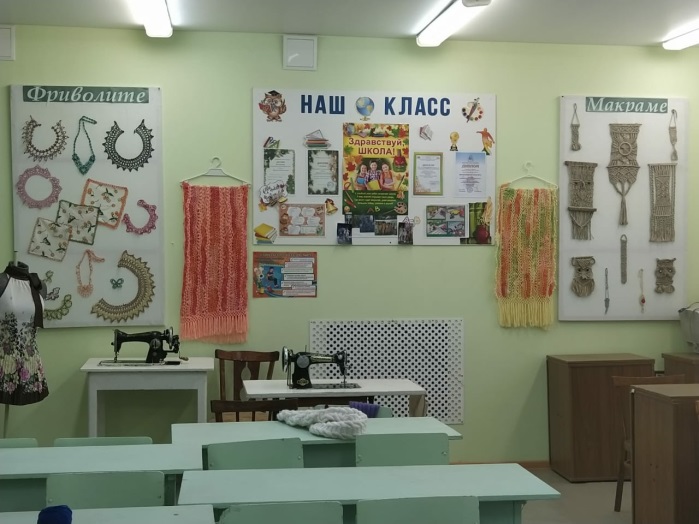 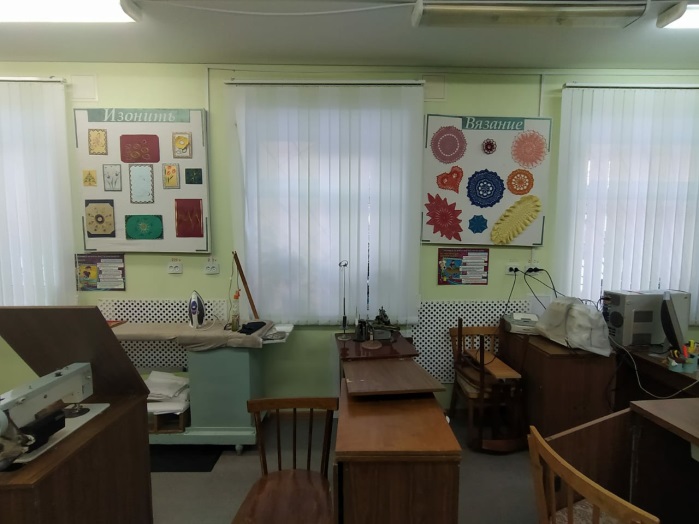 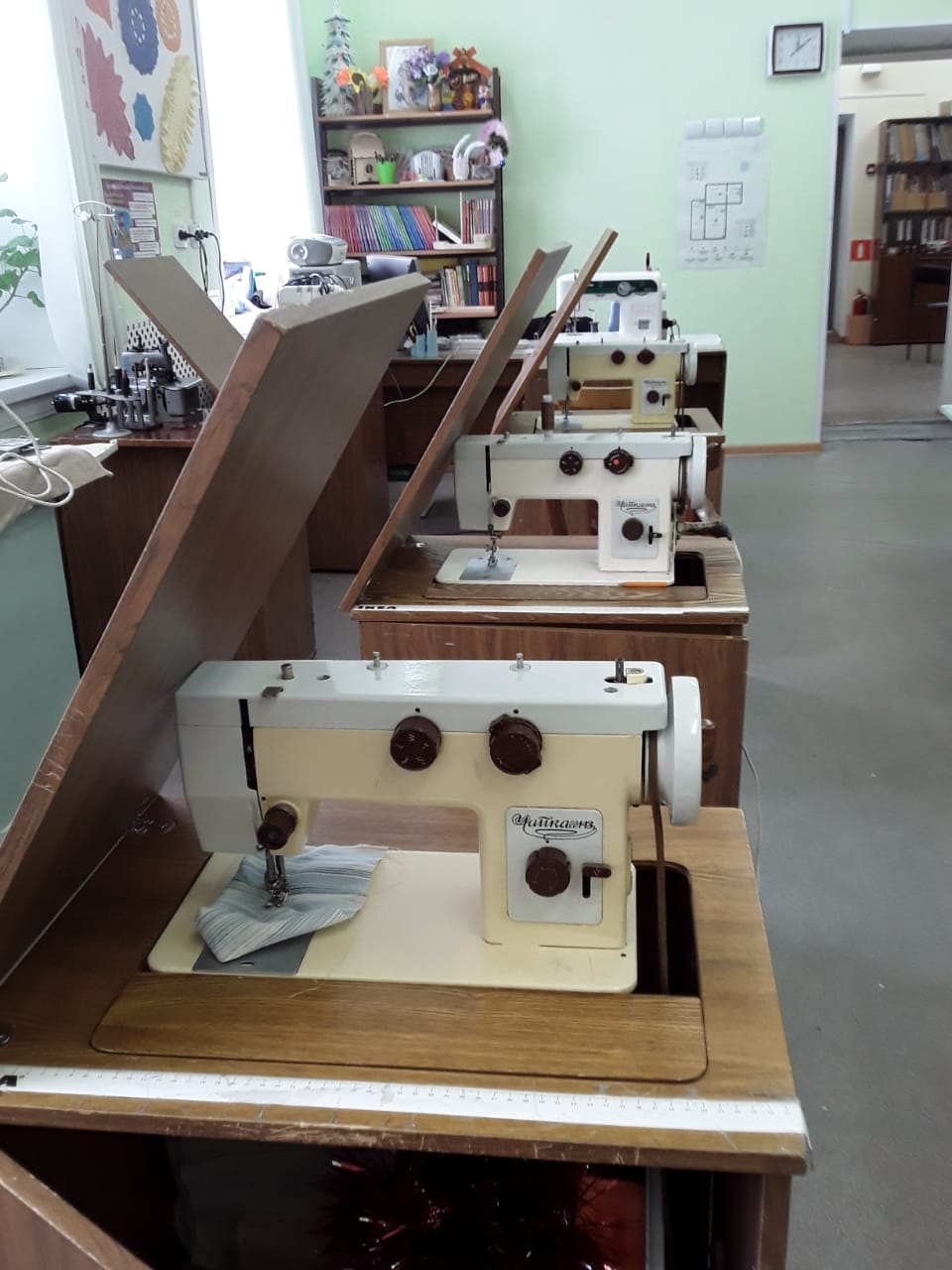 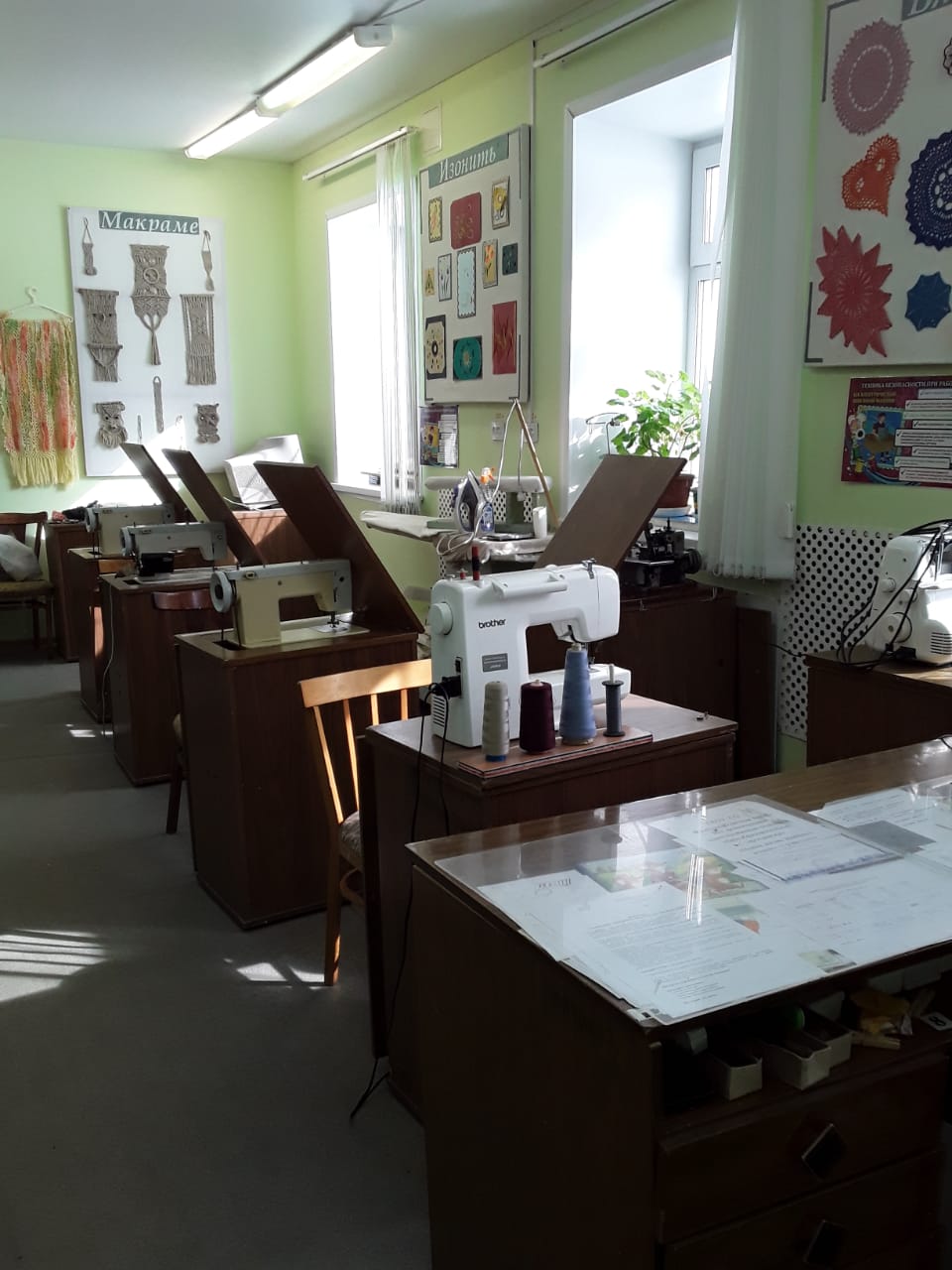 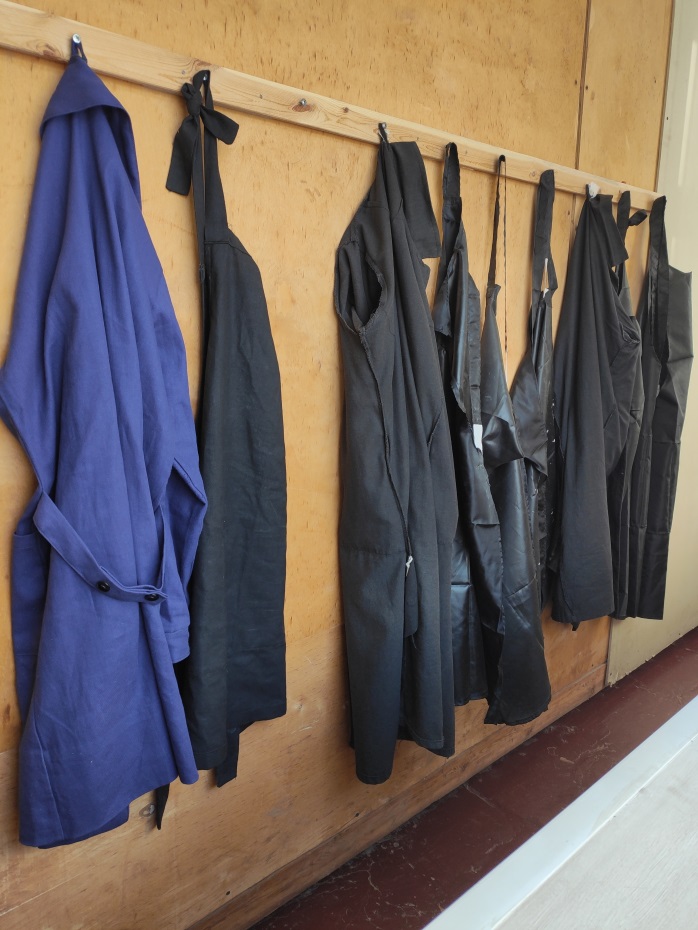 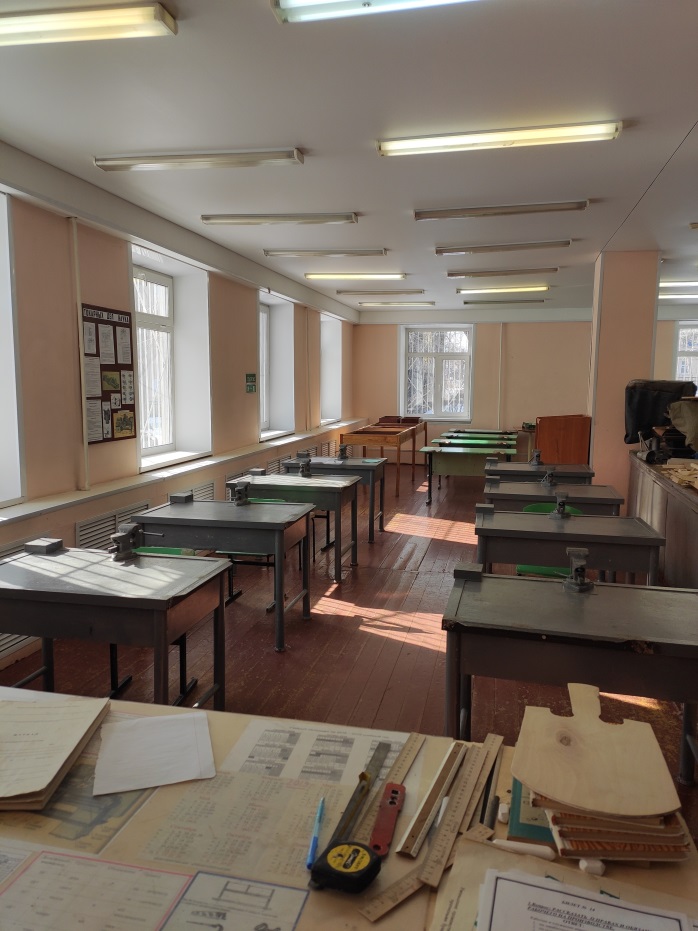 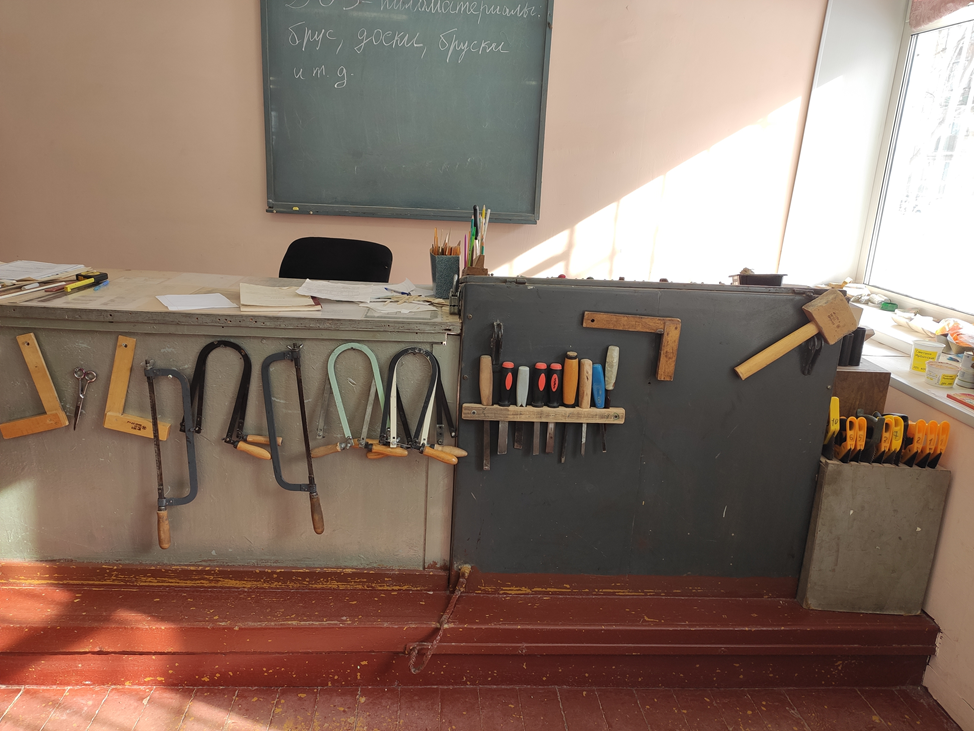 Искусство(кабинет музыки)Искусство(кабинет музыки)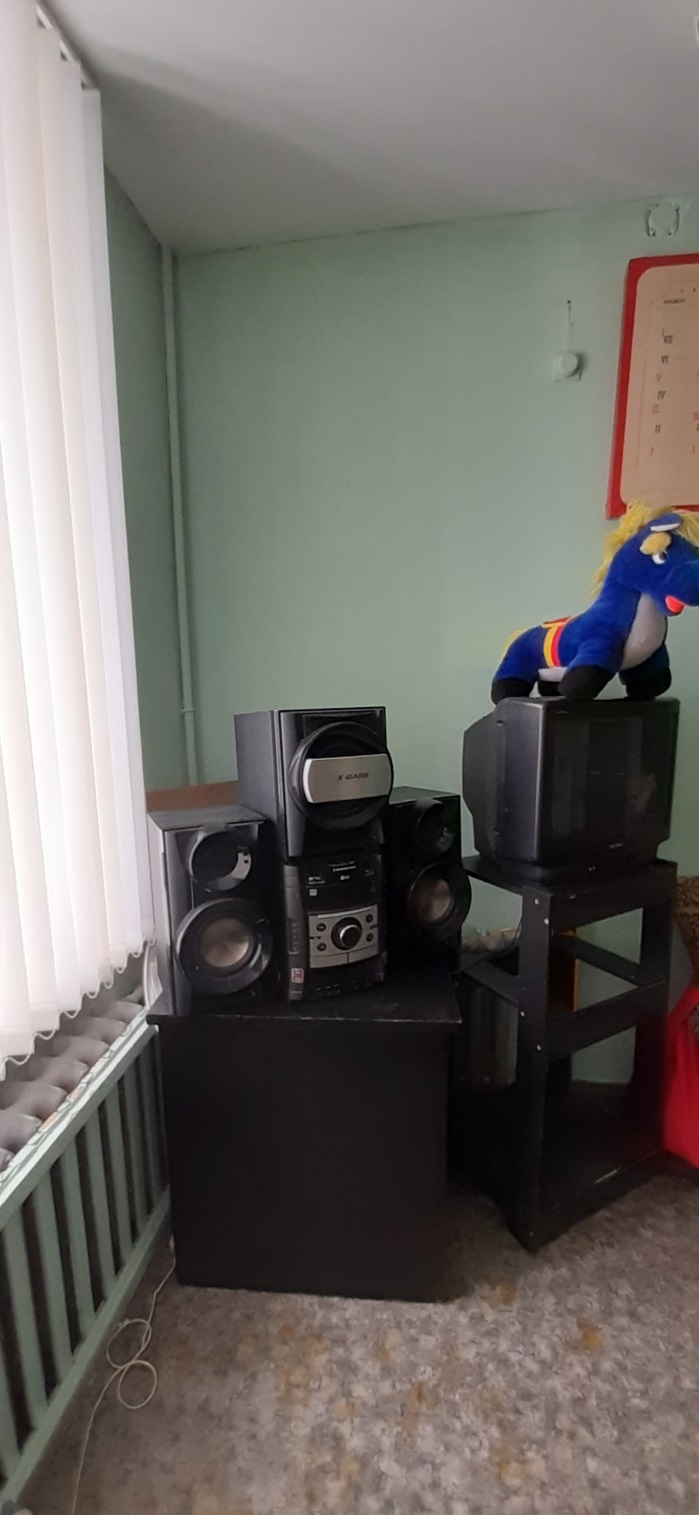 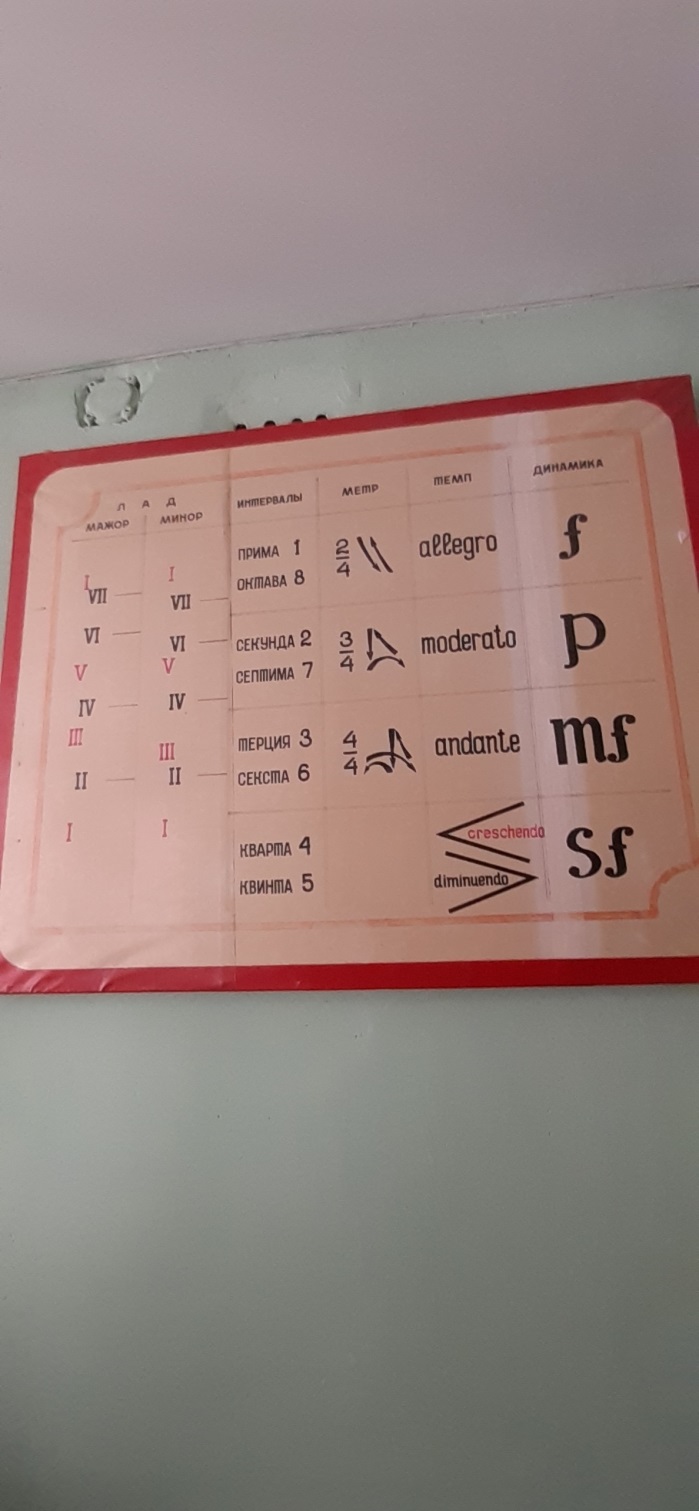 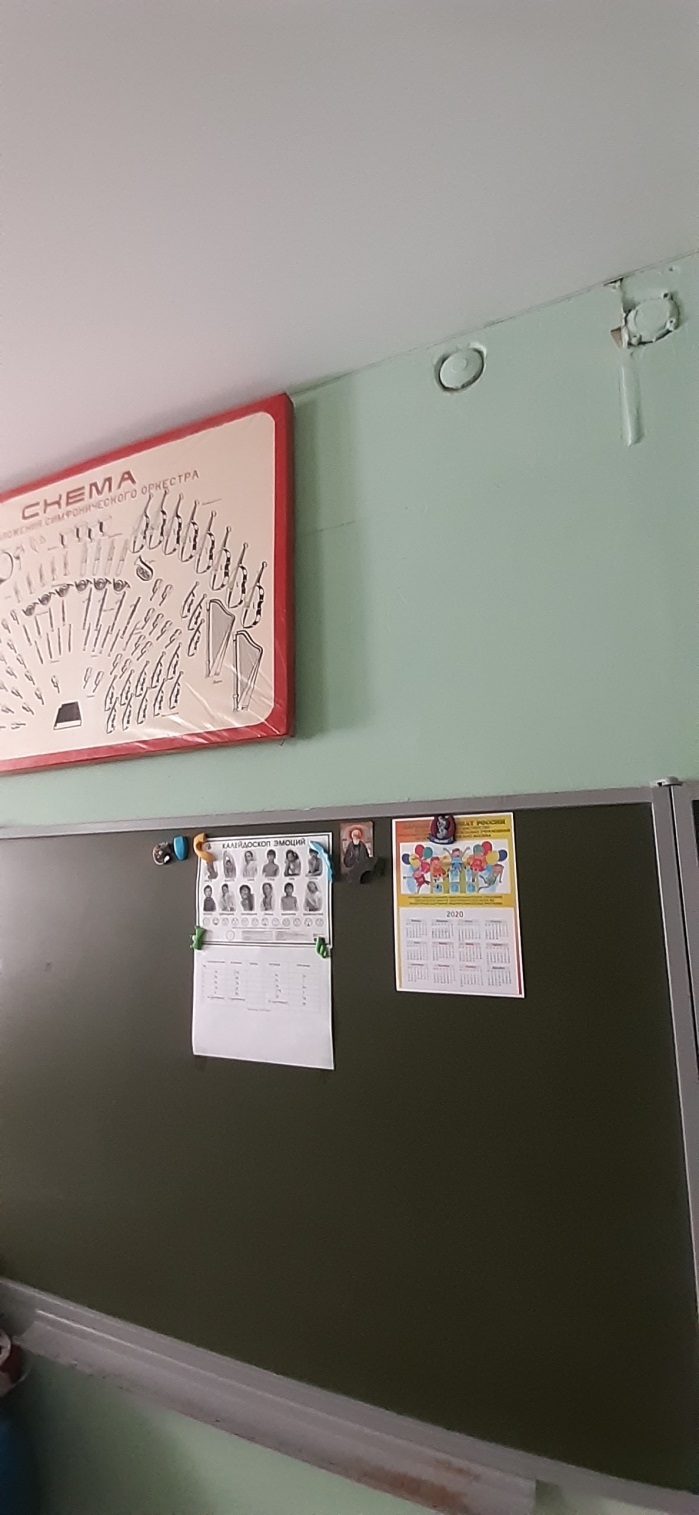 ФИЗИЧЕСКАЯ КУЛЬТУРАОдним из важных направлений работы с ребёнком, является физическое развитие, которое происходит на занятиях по физкультуре. Для проведения уроков физической культуры и обеспечения внеурочной занятости детей в школе имеются спортивный зал, который оснащен необходимым спортивным оборудованием.ФИЗИЧЕСКАЯ КУЛЬТУРАОдним из важных направлений работы с ребёнком, является физическое развитие, которое происходит на занятиях по физкультуре. Для проведения уроков физической культуры и обеспечения внеурочной занятости детей в школе имеются спортивный зал, который оснащен необходимым спортивным оборудованием.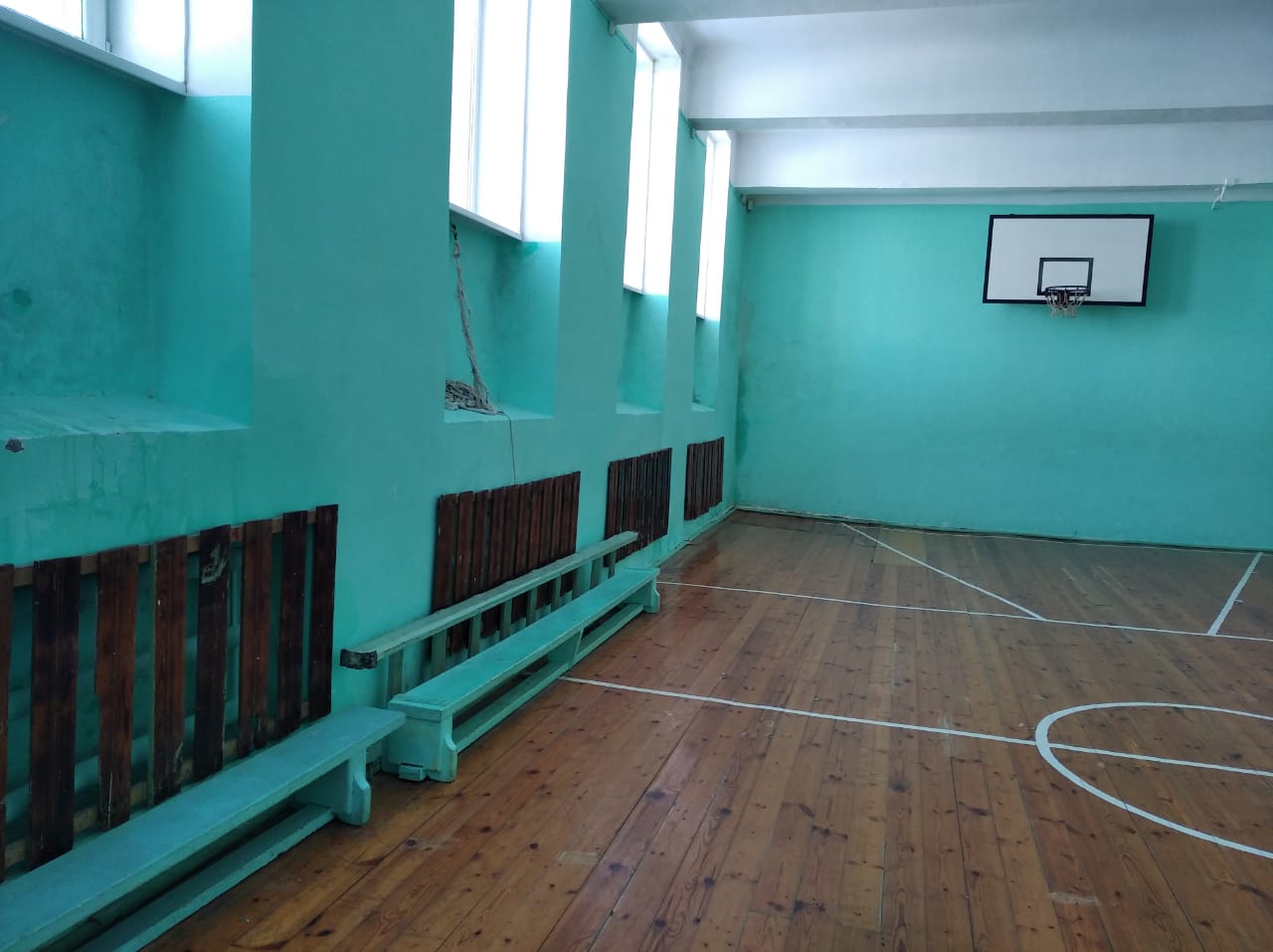 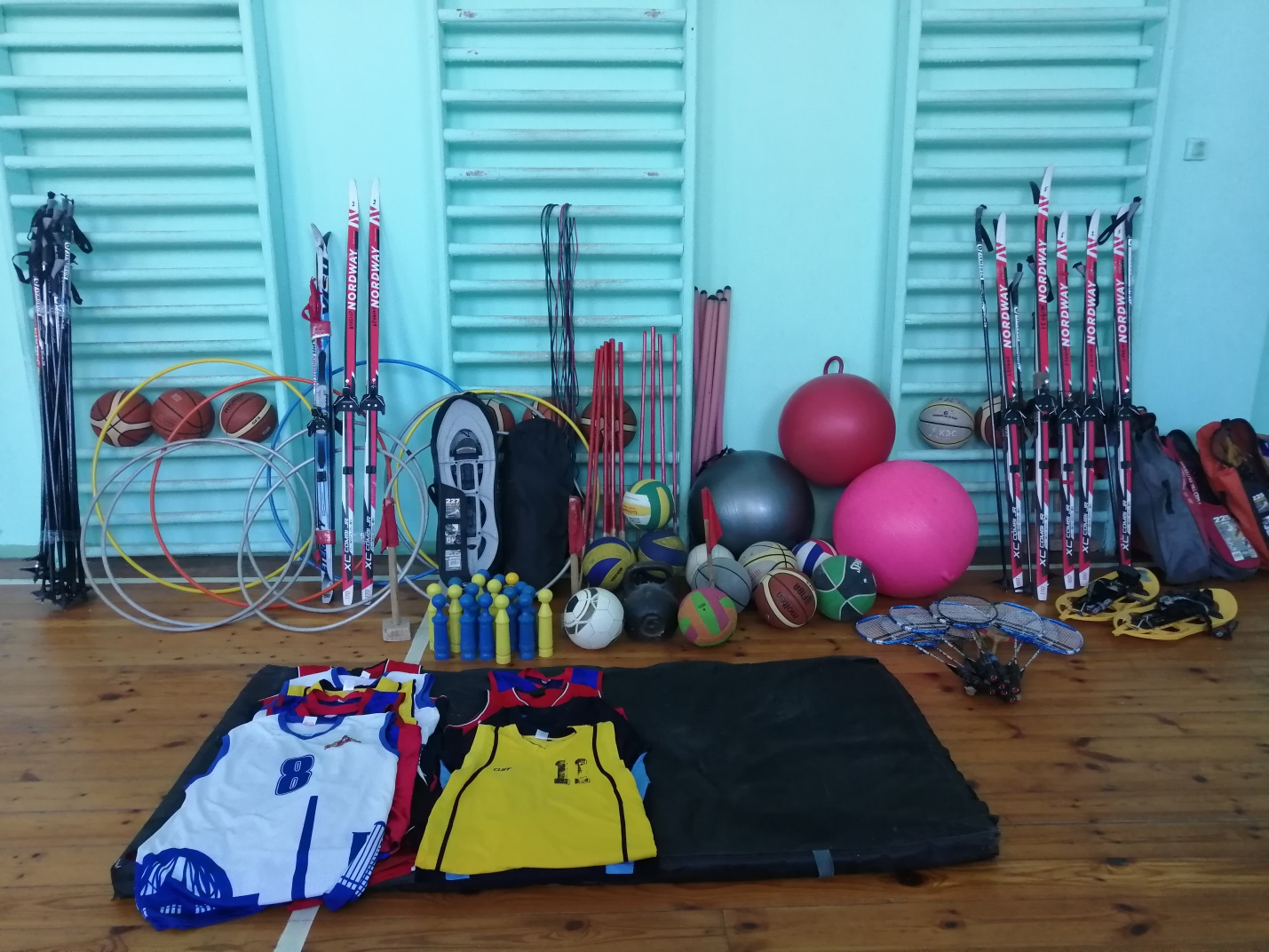 Кабинет логопедаКабинет логопеда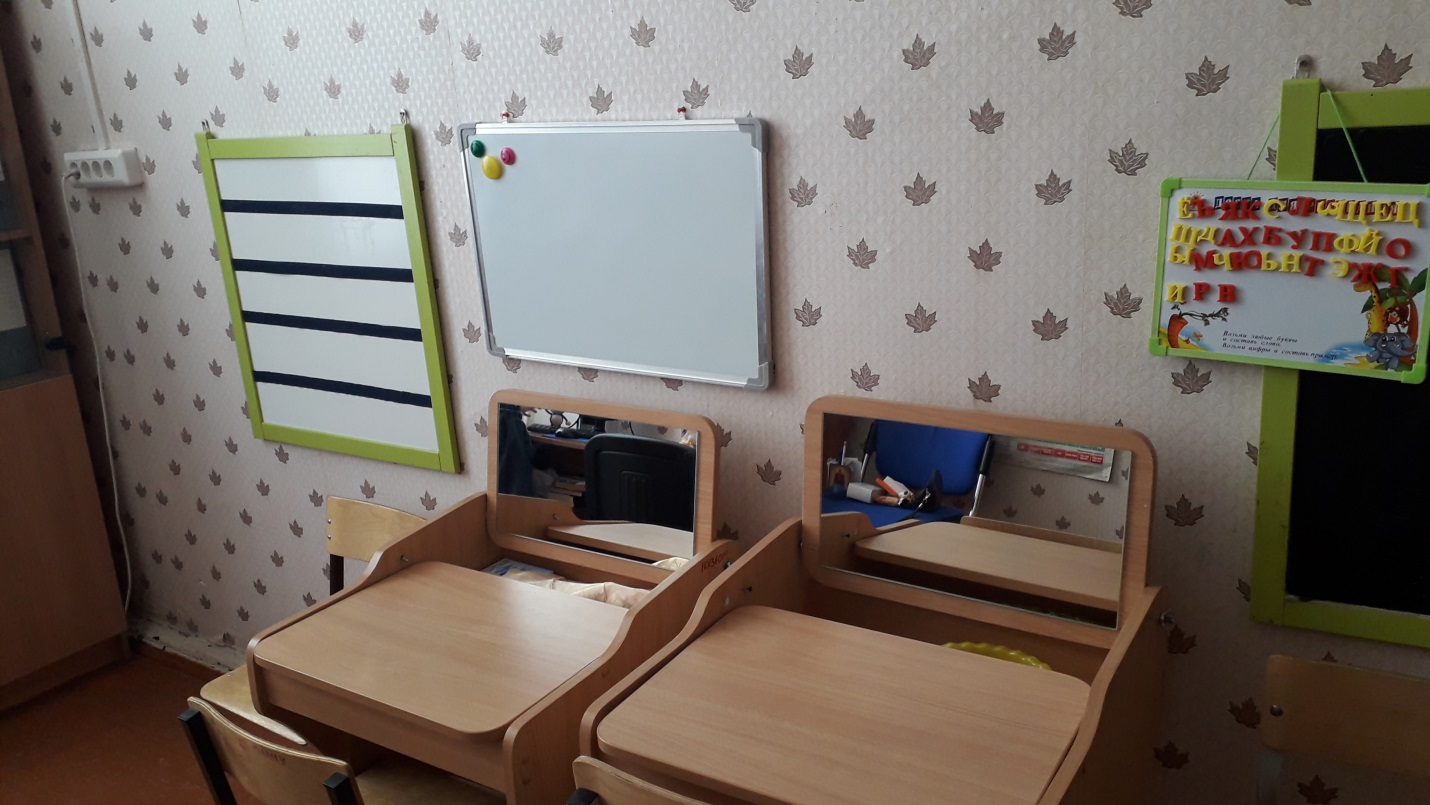 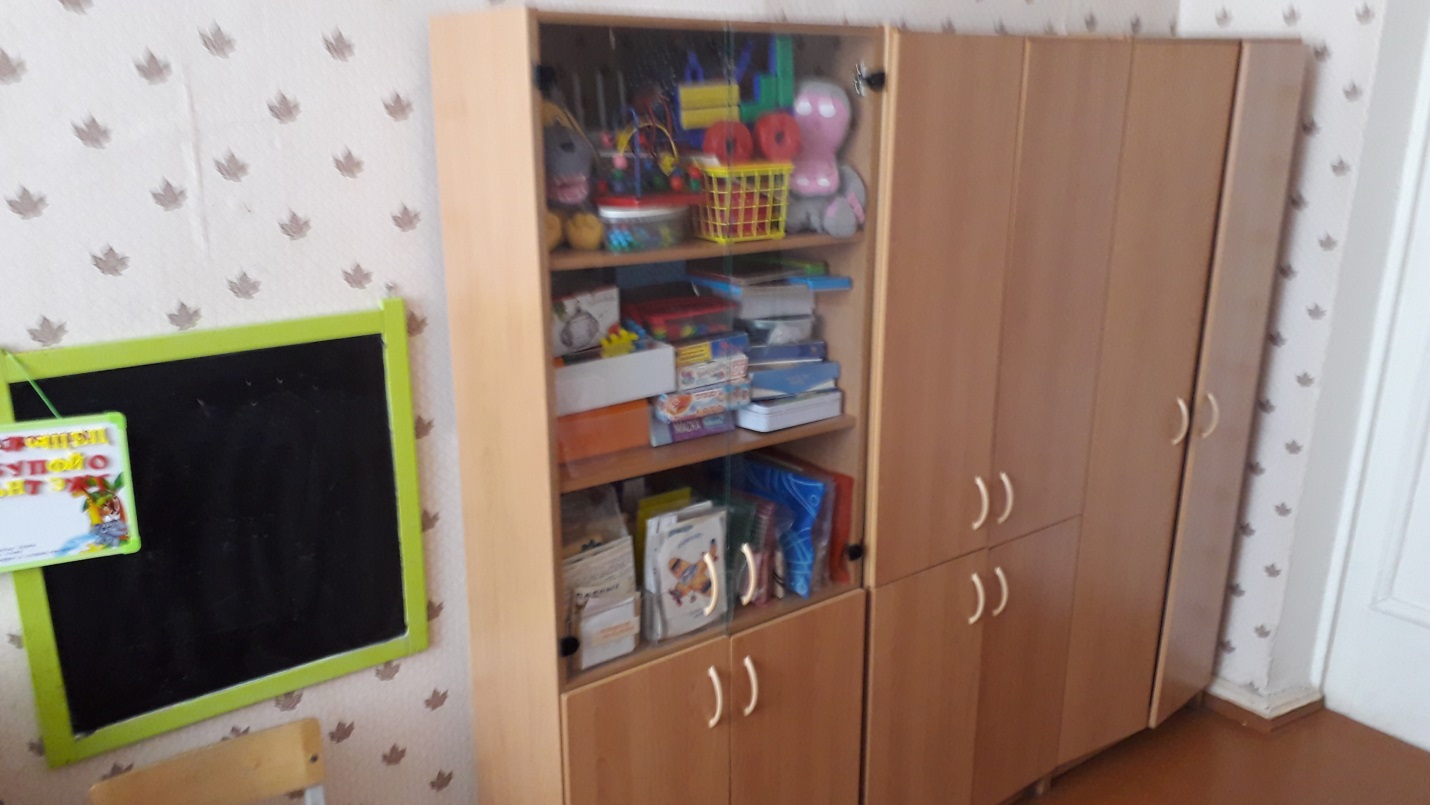 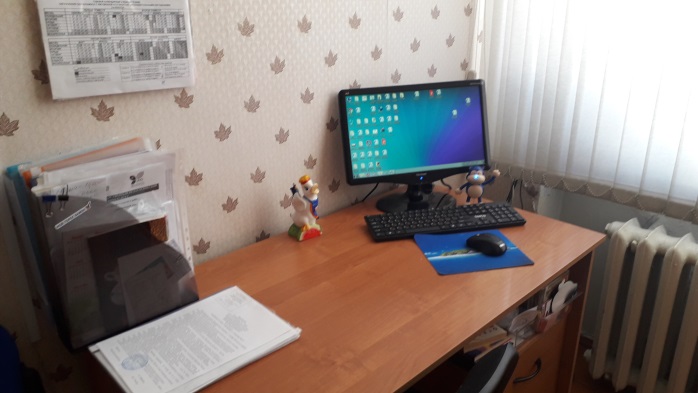 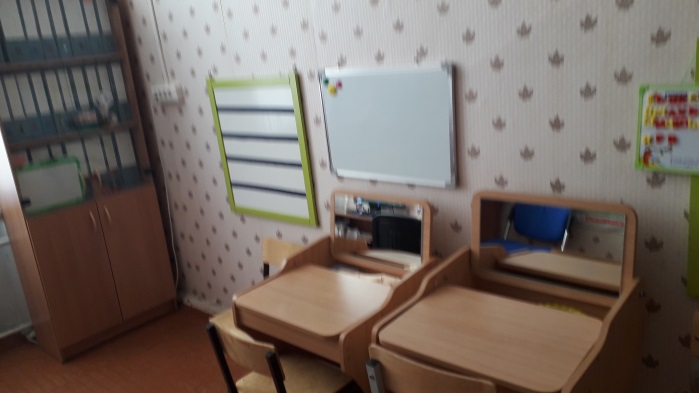 